VajciaVajcia patria popri mlieku a mäse medzi výživovo najdôležitejšie potraviny. Obsahujú stavebnú zložku (plnohodnotné bielkoviny, vápnik, fosfor i horčík), energetickú zložku (tuk) a ochrannú zložku (viaceré minerálne látky a vitamíny).Vajce bez škrupiny obsahuje asi 74 % vody, zvyšok tvoria bielkoviny, tuky, sacharidy, minerálne a organické látky. Z minerálnych látok je najcennejší fosfor, vápnik a železo. V žĺtku sú  vitamíny rozpustné vo vode i v tuku, v bielku sú vitamíny rozpustné vo vode. Žĺtok obsahuje aj lecitín ( základná stavebná látka mozgu a ciev).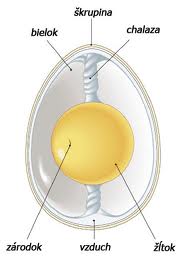 Zloženie vajca: 1 – žĺtok, 2 – škrupina,	 3 – podškrupinová blanka, 4 – vzduchová bublina, 5 – chalazy, 6 – bielok,Na konzumné účely sa dodávajú čerstvé výberové, triedené, chladiarenské, konzervované a netriedené čerstvé vajcia.Vajcia sa skladujú vždy v chladničky. Nechávame ich v pôvodnom obale, aby sme videli dátum spotreby. Hoci je vajce obalené škrupinou a zdanlivo budí dojem neporušenej potraviny, predsa môže zapríčiniť niektoré hromadné ochorenia. Známe sú infekcie salmonelózami po použití majonéz a zmrzlín. 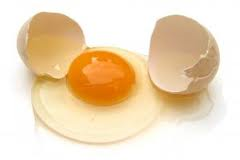 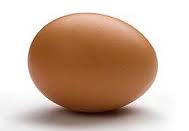                                                           Rozbité a celé vajce